Your direct member benefits from the Michigan Soybean Association include:NEW TO MSA MEMBERS: A $300 Specialty soybean seed certificate (will require a minimum order of 30 units) with a 3-year or Lifetime membership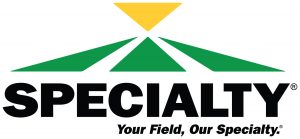 Member benefit with AGI Sure Track FarmsThrough Auto-Owners Insurance/Cedar River Insurance Agency, an offer of premium discounts up to 10% on select policies is available.*Scholarship opportunities for your children and grandchildren*Preferred pricing on the purchase or lease of most new GM, Chrysler, Dodge or Jeep vehicles*Cabela’s gift card purchase discount*Discounted registration to the Commodity Classic*More member information on these benefits at www.soygrowers.com.3-year or Lifetime Memberships Receive:$50 soybean seed certificate good for Renk Seed2-$25 Soy Biodiesel certificates OR 2-$25 Soybean Meal Bucks certificatesThe MOST IMPORTANT MSA membership benefit: Having a voice in Lansing and Washington, D.C.!